Roteiro de estudos – Educação InfantilRevisão: Semana de 13 a 17 abril.Aula presencial Semana de 15 a 19 de junho. TURMAS: Infantil 1 Fase 2 A e BTURMAS: Infantil 1 Fase 2 A e BProfessoras  Ana Paula, Letícia, Liamara, Abielly e Natália. Professoras  Ana Paula, Letícia, Liamara, Abielly e Natália. Apostila de linguagem Atividades Orientação de estudosAtividades Ficha 2 – Os Três Porquinhos:Material:  lápis grafite e  lápis de cor .Realização da atividade: Ler o trecho da história da ficha 2. Questionar a criança sobre o trecho da história que você leu( Oque os porquinhos fizeram ?, Oque construíram ?, Estavam com pressa ?, Usaram oque para construir ? , Porque construíram casas de palha e madeira ? ) Em seguida, convide a criança para  realizar um desenho bem bonito dos dois porquinhos brincando. Estimule a criança desenhar  todas as partes do corpo(cabeça, orelhas, focinho, olhos, corpinho e os pés).       (Clique duas vezes em cima da imagem abaixo para abrir a atividade)Ficha 3 – Os Três Porquinhos :Material: Lápis grafite ou canetinha e lápis de cor.Realização da atividade:  Observar a imagem com a criança. Questione quem são os personagens na imagem ? , quantos porquinhos estão brincando ? quem está faltando ? Por que o porquinho mais velho não foi brincar na floresta ?Convide a criança desenhar uma casinha e fazer os tijolinhos  em forma de retângulo relembrando esta  forma geométrica. (Clique duas vezes em cima da imagem abaixo para abrir a atividade)Ficha 4 – Os Três Porquinhos:Material:  Lápis de cor, cola, tesoura,... Realização da atividade:  Desenhe ou imprima um lobo mal e depois pinte bem bonito.      (Clique duas vezes em cima da imagem abaixo para abrir a atividade)Ficha 5 – Os Três Porquinhos:Material: Tinta guacheRealização da atividade: Ler o texto.  Realize a pergunta da ficha 5. Convide a criança para fazer o carimbo da mão como se fosse uma fogueira. .Modelo 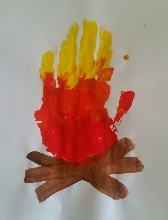      (Clique duas vezes em cima da imagem abaixo para abrir a atividade)Ficha 6 – Os Três Porquinhos: Material: Lápis grafite e lápis de cor.Realização da atividade: Ler a frase inicial e fazer a perguntada ficha 6.Convidar a criança para desenhar a pessoa/ trabalhador que escolher. Estimule a criança na realização do desenho, lembrando-a das partes do corpo (cabeça, olho, nariz, boca, cabelo, corpinho...) (Clique duas vezes em cima da imagem abaixo para abrir a atividade)Ficha 7 – Os Três Porquinhos: Material: Lápis grafiteRealização da atividade: Ler a pergunta da ficha 7 e ajudar a criança montar um textinho bem pequeno. (conforme a criança for falando a mãe ou o pai vai escrevendo as ideias da criança)(Clique duas vezes em cima da imagem abaixo para abrir a atividade)Ficha 8 – Os Três Porquinhos: Material: Lápis de corRealização da atividade: Ler a introdução da ficha 8. Questionar a criança com as perguntas da ficha 8. Questionar sobre amizade, sobre  ser bom, não fazer maldade, ter muitos amigos e brincar com todos...Depois cole o desenho e pinte bem lindo.(Clique duas vezes em cima da imagem abaixo para abrir a atividade)Música dos três porquinhos: https://www.youtube.com/watch?v=ZiQxjsEyPtQVídeo:https://www.youtube.com/watch?v=N84TDkRoG0oAtividades  das aulas extras Música Atividade realizada em sala: (Clique duas vezes em cima da imagem abaixo para abrir a atividade)Artes:  Pintura com esponjas.Material: Esponja velha ou nova( pedaços ou inteira), tinta guache com um pouco de água, pratinho e cartolina ou papel durinho. Realização da atividade: Utilize a esponja embebida de tinta como carimbo e faça uma linda composição no papel . 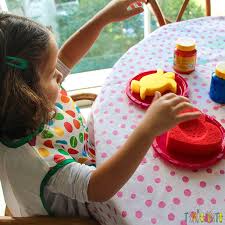 Atividades realizadas na sala: Atividade da apostila do Objetivo:Jeito de Viver na Floresta.FICHA 1Observar a imagem e pensar nos vários tons de verde. Como foi que ele fez?(Clique duas vezes em cima da imagem abaixo para abrir a atividade)FICHA 2Observe a imagem e agora misture as tintas amarelo e azul e veja o que acontece.(Clique duas vezes em cima da imagem abaixo para abrir a atividade)Inglês: 1º Momento – Começar a aula cantando a música da Teacher – “Hello Teacher, hello teacher, how are you? How are you? I’m fine, I’m fine. Thank you, thank you”. È importante esse momento, afinal é o que remete a criança a sua rotina de sala de aula e as canções possuem notória importância para o desenvolvimento das crianças. Toda aula de Inglês só começa, oficialmente, depois dessa canção.2º Momento – Explique a criança que nesse momento faremos uma atividade sobre a SPIDER (Aranha), pergunte a ele (a) o que é a Spider, onde ela vive, se tem medo dela. Na canção em português a Spider subia pela parede porém, em Inglês, ela sobe pelo cano de água. Pontue essa diferença.3º Momento – Assista aos vídeos que estão nos links abaixo. Cante a música, repita várias vezes, pontue o vocabulário, as diferentes cores que a Spider aparece, se é boy ou girl. Aproveite esse momento!Link 1 - https://www.youtube.com/watch?v=w_lCi8U49mY – The itsy bitsy spiderLink 2 - https://www.youtube.com/watch?v=j7LWEQ9XraE – The itsy bitsy spider.4º Momento – Realizar a atividade abaixo. Nela temos a teia da Spider, vocês poderão confeccionar da maneira que quiserem e puderem uma Spider que estará morando nessa teia. Poderá ser utilizado tinta guache, giz de cera, lápis de cor, lã. Soltem a imaginação!(Clique duas vezes em cima da imagem abaixo para abrir a atividade)5º Momento - Ao finalizar, lembre-se de elogiar o modo que a criança realizou a atividade, você pode utilizar as palavras BEAUTIFUL, GREAT, NICE. Esse elogio, vindo dos pais, tem um valor imenso! Os vídeos e músicas podem ser repassados diversas vezes, não necessariamente durante as aulas de Inglês, pois ampliam vocabulário e são divertidos!Have Fun!!Teacher AbiellyEducação Física: *Brincadeira de acordar o leão- Nesta brincadeira, um será o leão, e os outros integrantes são aqueles que deverão acordar o leão. A brincadeira acontece assim: O leão vai estar afastado de todos em algum lugar da casa, agachado, fingindo que está dormindo. Os outros partirão de onde estão, bem quietinhos (em silêncio), até onde está o leão. Assim chegarão pertinho do leão, baterão palmas bem forte, dizendo: “Acorda leão”, neste momento o leão acorda e corre atrás das pessoas, para tentar pegar o próximo leão da brincadeira.Dica: O espaço do leão e as pessoas deve ser espaçado e de preferência em linha reta.Atividade realizada em sala: *Brincadeira da Estátua- Nesta brincadeira utilizar a música da Xuxa – Estátua. Dançar com toda a família!Música: https://youtu.be/b1dYkXjj-1o